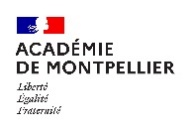 VilleRNECHAMP D’APPRENTISSAGE N°1223445ÉtablissementCHAMP D’APPRENTISSAGE N°XXAPSA ACTIVITÉ NATIONALENATIONALEÉTABLISSEMENTÉTABLISSEMENTAPSA ACTIVITÉ SYNTHESE REFERENTIEL NATIONALEPREUVE :- Choisir et réaliser un itinéraire - différents choix de difficultés- durée / distance définies- différences filles/garçonsAFL 1 = MOTEUR /12 pts (au moins 4pts chacun)-Lecture/analyse du milieu déclinées en degrés puis la difficulté de l’itinéraire ajuste le curseur -efficacité du déplacement : continuité, adaptation au milieu…AFL 2 = S ENTRAINER/ 2,4 ou 6 pts Projet, adaptation de son entraînement : gestion des efforts (intensité, répétition, répartition …) analyse des choix AFL 3 = ROLES POUR UN FONCTIONNEMENT SOLIDAIRE / 2,4 ou 6 Sécurité, rôles et analyse pour décisions collectives = Centré sur sa pratique/ adhère/ coopère/s’adapteChoix élèves :Difficulté itinéraire, individuelle ou collective …POINTS DE VIGILANCE=> logique du champ = incertitude attendue le jour de l’évaluation : si épreuve dans un milieu connu (ex : sauvetage en piscine), l’incertitude doit être autre que la découverte du milieu : ex = évènementielle  (nombre de mannequins à récupérer, déclenchement de leur coulée, etc.)=> AFL1 : Difficulté d’appréciation du degré d’engagement de l’élève dans le choix d’un itinéraire approprié à ses ressources (ex : intensité physique en CO. Seule la cotation de la balise est prise en compte sans le temps de course / distance de la balise).  => AFL3 : Difficulté à définir des formes d’aides permettant de s’engager et de réguler son projet selon les activités (ex = grimpe en tête ou en mouli-tête en escalade, délai de conception du projet de déplacement, modalités de régulation du projet initial, etc.)=> logique du champ = incertitude attendue le jour de l’évaluation : si épreuve dans un milieu connu (ex : sauvetage en piscine), l’incertitude doit être autre que la découverte du milieu : ex = évènementielle  (nombre de mannequins à récupérer, déclenchement de leur coulée, etc.)=> AFL1 : Difficulté d’appréciation du degré d’engagement de l’élève dans le choix d’un itinéraire approprié à ses ressources (ex : intensité physique en CO. Seule la cotation de la balise est prise en compte sans le temps de course / distance de la balise).  => AFL3 : Difficulté à définir des formes d’aides permettant de s’engager et de réguler son projet selon les activités (ex = grimpe en tête ou en mouli-tête en escalade, délai de conception du projet de déplacement, modalités de régulation du projet initial, etc.)=> logique du champ = incertitude attendue le jour de l’évaluation : si épreuve dans un milieu connu (ex : sauvetage en piscine), l’incertitude doit être autre que la découverte du milieu : ex = évènementielle  (nombre de mannequins à récupérer, déclenchement de leur coulée, etc.)=> AFL1 : Difficulté d’appréciation du degré d’engagement de l’élève dans le choix d’un itinéraire approprié à ses ressources (ex : intensité physique en CO. Seule la cotation de la balise est prise en compte sans le temps de course / distance de la balise).  => AFL3 : Difficulté à définir des formes d’aides permettant de s’engager et de réguler son projet selon les activités (ex = grimpe en tête ou en mouli-tête en escalade, délai de conception du projet de déplacement, modalités de régulation du projet initial, etc.)=> logique du champ = incertitude attendue le jour de l’évaluation : si épreuve dans un milieu connu (ex : sauvetage en piscine), l’incertitude doit être autre que la découverte du milieu : ex = évènementielle  (nombre de mannequins à récupérer, déclenchement de leur coulée, etc.)=> AFL1 : Difficulté d’appréciation du degré d’engagement de l’élève dans le choix d’un itinéraire approprié à ses ressources (ex : intensité physique en CO. Seule la cotation de la balise est prise en compte sans le temps de course / distance de la balise).  => AFL3 : Difficulté à définir des formes d’aides permettant de s’engager et de réguler son projet selon les activités (ex = grimpe en tête ou en mouli-tête en escalade, délai de conception du projet de déplacement, modalités de régulation du projet initial, etc.)=> logique du champ = incertitude attendue le jour de l’évaluation : si épreuve dans un milieu connu (ex : sauvetage en piscine), l’incertitude doit être autre que la découverte du milieu : ex = évènementielle  (nombre de mannequins à récupérer, déclenchement de leur coulée, etc.)=> AFL1 : Difficulté d’appréciation du degré d’engagement de l’élève dans le choix d’un itinéraire approprié à ses ressources (ex : intensité physique en CO. Seule la cotation de la balise est prise en compte sans le temps de course / distance de la balise).  => AFL3 : Difficulté à définir des formes d’aides permettant de s’engager et de réguler son projet selon les activités (ex = grimpe en tête ou en mouli-tête en escalade, délai de conception du projet de déplacement, modalités de régulation du projet initial, etc.)Éléments à vérifier – BAC GTÉléments à vérifier – BAC GTCode ouinonÀ préciserÉléments de réflexionPrincipes d’évaluationL’évaluation de l’épreuve croise-t-elle la difficulté de l’itinéraire, la pertinence du choix de ce niveau de difficulté et l’efficacité du déplacement ?CA2-1Principes d’évaluationAFL3 :  l’épreuve prévoit-elle différents rôles pour que les élèves puissent s’organiser eux-mêmes ?CA2-2Barème et notationL’AFL 1 est-il noté sur 12 points et chacun des éléments au moins sur 4 points ?CA2-3Barème et notationLes AFL 2 et 3 sont-ils notés sur 8 points ?CA2-4Barème et notationL’élève a-t-il 3 choix possibles pour répartir les 8 points (4-4 / 6-2 / 2-6) ?CA2-5Choix possiblesDes choix laissés à l’élève sont-ils prévus dans l’AFL 1 ?  (difficulté de l’itinéraire / niveau de complexité à minima)CA2-6Principe d’élaboration de l’épreuveL’épreuve proposée se déroule-t-elle dans le cadre d’une durée ou de distances définies, suffisantes pour permettre à l’élève de révéler par sa conduite les compétences acquises ?CA2-7Principe d’élaboration de l’épreuveL’épreuve proposée présente-elle des éléments variés d’incertitude qui nécessite de mener une analyse sur la pertinence du choix d’itinéraire ?CA2-8Principe d’élaboration de l’épreuveL’épreuve intègre-t-elle les éléments et les conditions nécessaires à un engagement sécurisé ?CA2-9Principe d’élaboration de l’épreuveL’épreuve prévoit-elle des formes d’aide permettant de s’engager et de réguler le projet d’itinéraire ?CA2-10Principe d’élaboration de l’épreuveL’évaluation est-elle bien individuelle et tient-elle compte des différences filles-garçons ?CA2-11AFL 1Le premier élément à évaluer concerne-t-il bien la lecture et l’analyse des éléments du milieu ?CA2-12AFL 1Le niveau de difficulté/complexité de l’itinéraire est-il un élément d’ajustement au sein des degrés ?CA2-13AFL 1Le second élément à évaluer concerne-t-il bien l’adaptation de son déplacement en fonction des caractéristiques du milieu et de son projet d’itinéraire ?CA2-14AFL 2Les éléments d’évaluation de l’AFL 2 permettent-il de mesurer le degré d’adaptation de l’entraînement proposé par l’élève ?CA2-15AFL 3Les éléments d’évaluation de l’AFL 3 permettent-il d’établir un degré d’investissement de l’élève dans les rôles permettant un fonctionnement en sécurité et en groupe?CA2-16